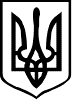 проєктУКРАЇНАКОЛОМИЙСЬКА МІСЬКА РАДАВиконавчий комітетР І Ш Е Н Н Явід _________________                           м. Коломия                                               №________Про затвердження кошторисної частини проектної документації за робочим проектом по об'єкту «Капітальний ремонт нежитлового приміщення по вул. Шевченка, 70 в с. Шепарівці»Розглянувши кошторисну частину проектної  документації по об'єкту «Капітальний ремонт нежитлового приміщення по вул. Шевченка, 70 в с.Шепарівці» розроблену ТОВ «Альянс-Консалтинг ІФ», враховуючи експертний звіт (позитивний) філії ДП «Укрдержбудекспертиза» від  14.06.2021 року №09-0125/01-21 щодо розгляду кошторисної частини проектної документації, керуючись Законом  України «Про місцеве самоврядування в Україні», постановою Кабінету Міністрів України від 11.05.2011р. №560 «Про затвердження Порядку затвердження проектів будівництва і проведення їх експертизи» із змінами, виконком міської радив и р і ш и в:      1. Затвердити кошторисну частину проектної  документації за робочим проектом по об'єкту «Капітальний ремонт нежитлового приміщення по вул. Шевченка, 70 в с. Шепарівці» розроблену ТОВ «Альянс-Консалтинг ІФ» загальною кошторисною вартістю будівництва в поточних цінах станом  на            10 червня 2021 року –  693,802 тис.грн. (шістсот дев'яносто три тисячі вісімсот дві гривні 00 коп.).      2. Контроль за виконанням рішення покласти на заступника міського голови Сергія Проскурняка.Міський голова                                                     Богдан СТАНІСЛАВСЬКИЙ